Multiplication Challenge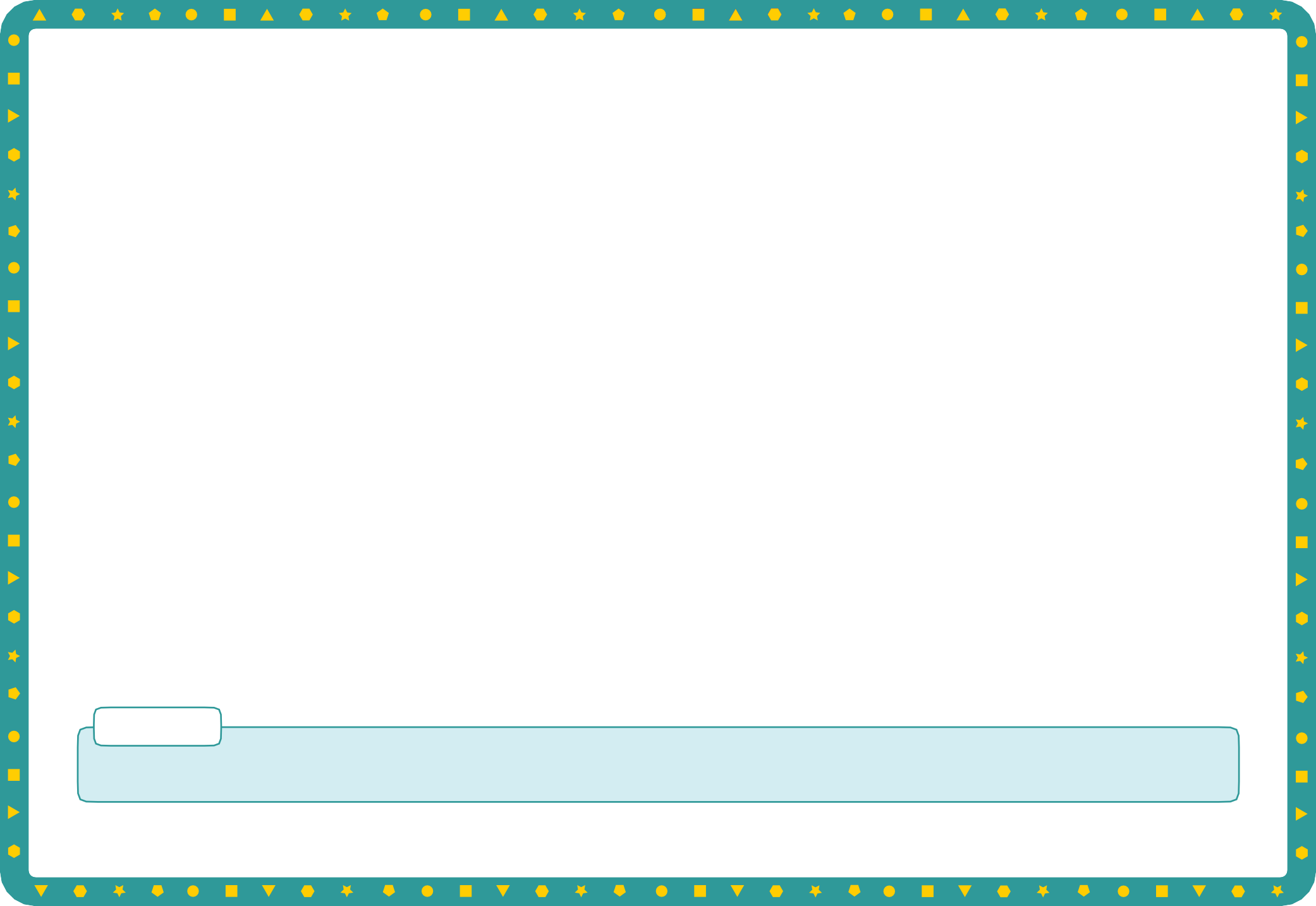 MildEstimate before doing the calculations!Which of these gives the closest answer to 2000? a)	431 × 5	b)	678 × 3	c)	473 × 6Which of these gives the closest answer to 4000? a)	842 × 4	b)	851 × 5	c)	654 × 7Which of these gives an answer between 5000 and 6000? a)	787 × 6	b)	925 × 5	c)	723 × 8ChallengeMake up your own puzzle like this.Multiplication Challenge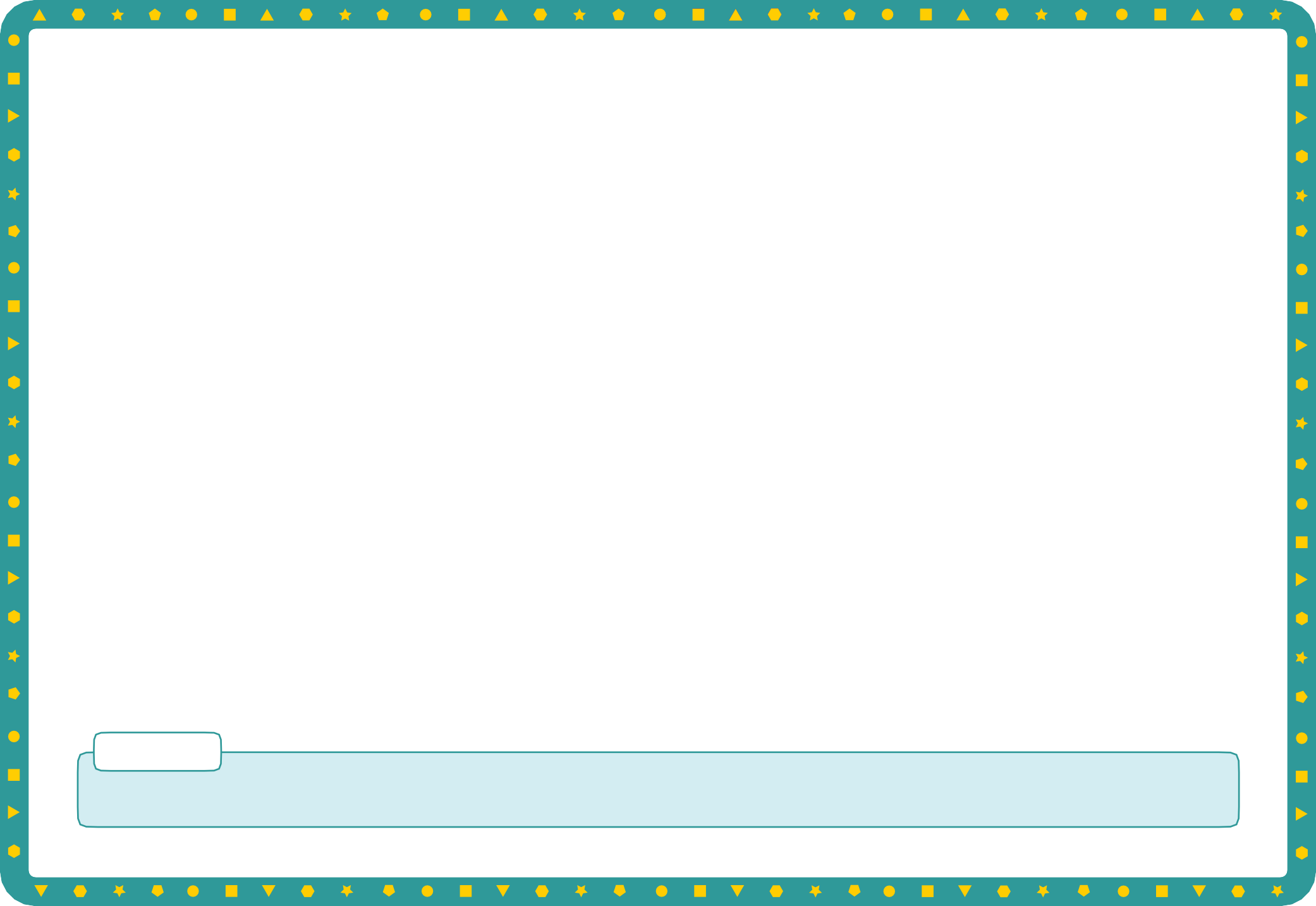 SpicyEstimate before doing the calculations!Which of these gives the closest answer to 20,000? a)	4361 × 5	b)	7036 × 3	c)	2973 × 6Which of these gives the closest answer to 40,000? a)	9892 × 4	b)	8051 × 5	c)	5754 × 7© Hamilton TrustWhich of these gives the closest answer to 60,000? a)	9451 × 7	b)	7444 × 8	c)	7023 × 9Which of these gives an answer between 25,000 and 30,000? a)	5137 × 6	b)	6205 × 4	c)	3629 × 8ChallengeMake up a puzzle like this for your group to solve.